D O D A T E Kk rozpisu I. ligy žen ve vzpírání družstev pro rok 20193. kolo1. Pořadatel:		SPČ Olomouc2. Datum konání:	12. října 20193. Místo konání:	Olomouc-Lazce, Lazecká 5854. Ředitel soutěže:	Maruška Vítězslav, tel.: 775 230 8825. Zástupce SK	Kolář D.a vrchní rozhodčí:	6. Rozhodčí:		Kolář D. ml., Doležel, Kaláčová, Špidlík, Kolář J., Kužílek7. Startují:		S. M. Ostrava, TJ S. N. Hrozenkov, SPČ Olomouc, Bohemians Praha, 			SKV B. Bohumín, TAK Hellas Brno A+B+C8. Časový pořad:	Technická porada			8.30 hod.			Vážení: 	 			9.00 - 10.00 hod.			Nástup 1. skupiny:			10.45 hod.			Zahájení soutěže 1. skupiny:		11.00 hod.			Přestávka mezi skupinami 10 min.9. Úhrada:		Oddíly startují na vlastní náklady, delegované rozhodčí hradí ČSV10. Poznámka:	Všechny závodnice musí mít lékařskou prohlídku, která není starší 12 		měsíců, provedenou praktickým lékařem pro děti a dorost nebo dospělé.Pořadí po 2. kole:	1. TAK Hellas Brno A	1352,8718 Sb.	23 b.2. TJ Bohemians Praha	1345,5816 Sb.	23 b.3. TJ S. Nový Hrozenkov	1215,8938 Sb.	19 b.4. SPČ Olomouc		1207,3918 Sb.	18 b5. SKV Bohumín		1196,4334 Sb.	17 b.6. S. M. Ostrava		1167,9843 Sb.	14 b.7. TAK Hellas Brno B	1078,8876 Sb.	12 b.8. TAK Hellas Brno C	  935,9744 Sb.	10 b.V Praze 14. 9. 2019Daniel Kolář								Zdeněk Eretpředseda SK ČSV							generální sekretář ČSV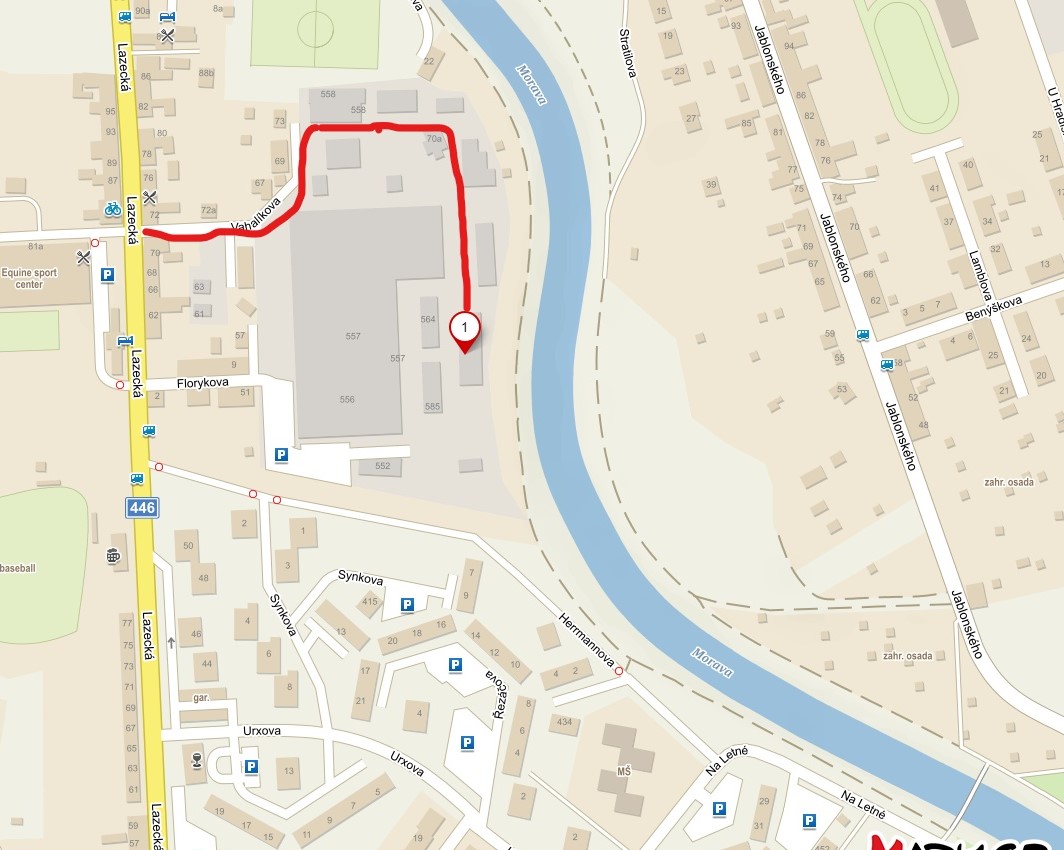 